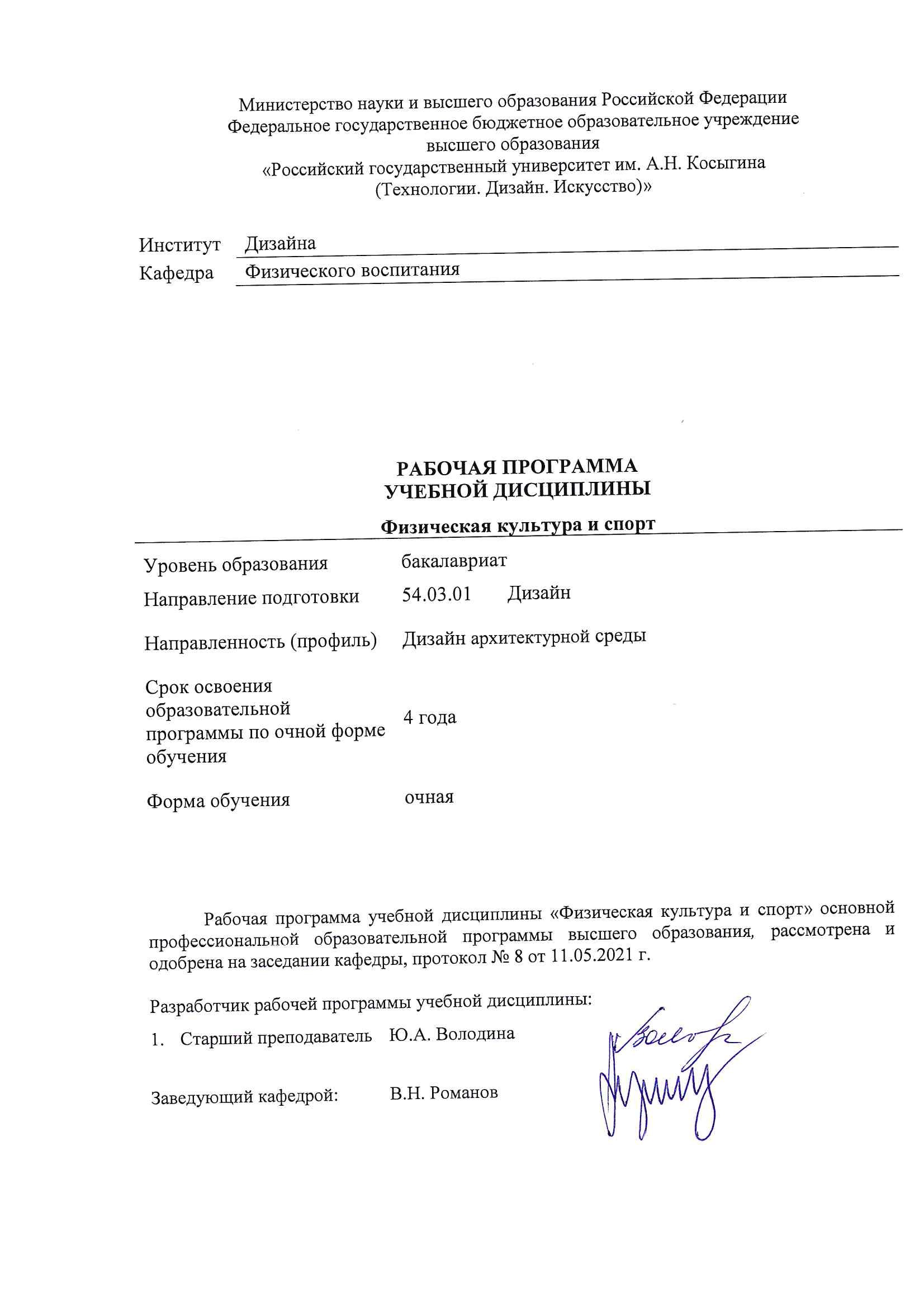 ОБЩИЕ СВЕДЕНИЯ Учебная дисциплина «Физическая культура и спорт» изучается во втором семестре.Курсовая работа – не предусмотрена.Форма промежуточной аттестации: ЗачетМесто учебной дисциплины в структуре ОПОПУчебная дисциплина «Физическая культура и спорт» относится к обязательной части программы. Изучение дисциплины опирается на результаты освоения образовательной программы СОО и СПО.ЦЕЛИ И ПЛАНИРУЕМЫЕ РЕЗУЛЬТАТЫ ОБУЧЕНИЯ ПО ДИСЦИПЛИНЕ Целями изучения дисциплины «Физическая культура и спорт» являются:формирование физической культуры будущего специалиста; приобретение теоретических знаний, умений, навыков в области физической культуры и здорового образа жизни;- 	овладение средствами и методами физической культуры для самостоятельных занятий, сохранения и укрепления здоровья; овладение методами оценки физического состояния и самоконтроля в процессе занятий физическими упражнениямиформирование у обучающихся компетенции, установленной образовательной программой в соответствии с ФГОС ВО по данной дисциплине; Результатом обучения по учебной дисциплине является овладение обучающимися знаниями, умениями, навыками и опытом деятельности, характеризующими процесс формирования компетенции и обеспечивающими достижение планируемых результатов освоения учебной дисциплины.Формируемые компетенции, индикаторы достижения компетенций, соотнесённые с планируемыми результатами обучения по дисциплине:СТРУКТУРА И СОДЕРЖАНИЕ УЧЕБНОЙ ДИСЦИПЛИНЫОбщая трудоёмкость учебной дисциплины по учебному плану составляет:3.1	 Структура учебной дисциплины для обучающихся по видам занятий 	Структура учебной дисциплины для обучающихся по разделам и темам дисциплины: (очная форма обучения)	Краткое содержание учебной дисциплины	Организация самостоятельной работы обучающихсяСамостоятельная работа студента – обязательная часть образовательного процесса, направленная на развитие готовности к профессиональному и личностному самообразованию, на проектирование дальнейшего образовательного маршрута и профессиональной карьеры.Самостоятельная работа обучающихся по дисциплине организована как совокупность аудиторных и внеаудиторных занятий и работ, обеспечивающих успешное освоение дисциплины.Аудиторная самостоятельная работа обучающихся по дисциплине выполняется на учебных занятиях под руководством преподавателя и по его заданию. Аудиторная самостоятельная работа обучающихся входит в общий объем времени, отведенного учебным планом на аудиторную работу, и регламентируется расписанием учебных занятий.Внеаудиторная самостоятельная работа обучающихся – планируемая учебная, научно-исследовательская, практическая работа обучающихся, выполняемая во внеаудиторное время по заданию и при методическом руководстве преподавателя, но без его непосредственного участия, расписанием учебных занятий не регламентируется.Внеаудиторная самостоятельная работа обучающихся включает в себя:подготовку к контрольным работам, зачетам;изучение учебных пособий;изучение разделов/тем, не выносимых на лекции;изучение теоретического и практического материала по рекомендованным источникам;выполнение домашних заданий;подготовка к промежуточной аттестации в течение семестра.Самостоятельная работа обучающихся с участием преподавателя в форме иной контактной работы предусматривает групповую и (или) индивидуальную работу с обучающимися и включает в себя:консультации по организации самостоятельного изучения отдельных разделов/тем.Перечень разделов/тем/, полностью или частично отнесенных на самостоятельное изучение с последующим контролем: 	Применение электронного обучения, дистанционных образовательных технологийРеализация программы учебной дисциплины с применением электронного обучения и дистанционных образовательных технологий регламентируется действующими локальными актами университета.Учебная деятельность частично проводится на онлайн-платформе за счет применения учебно-методических электронных образовательных ресурсов:ЭОР обеспечивают в соответствии с программой дисциплины:организацию самостоятельной работы обучающегося, включая контроль знаний обучающегося (самоконтроль, текущий контроль знаний и промежуточную аттестацию);методическое сопровождение и дополнительную информационную поддержку электронного обучения (дополнительные учебные и информационно-справочные материалы).Текущая и промежуточная аттестации по онлайн-курсу проводятся в соответствии с графиком учебного процесса и расписанием.РЕЗУЛЬТАТЫ ОБУЧЕНИЯ ПО ДИСЦИПЛИНЕ, КРИТЕРИИ ОЦЕНКИ УРОВНЯ СФОРМИРОВАННОСТИ КОМПЕТЕНЦИЙ, СИСТЕМА И ШКАЛА ОЦЕНИВАНИЯ	Соотнесение планируемых результатов обучения с уровнями сформированности компетенции.ОЦЕНОЧНЫЕ СРЕДСТВА ДЛЯ ТЕКУЩЕГО КОНТРОЛЯ УСПЕВАЕМОСТИ И ПРОМЕЖУТОЧНОЙ АТТЕСТАЦИИ, ВКЛЮЧАЯ САМОСТОЯТЕЛЬНУЮ РАБОТУ ОБУЧАЮЩИХСЯ	При проведении контроля самостоятельной работы обучающихся, текущего контроля и промежуточной аттестации по учебной дисциплине «Физическая культура и спорт» проверяется уровень сформированности у обучающихся компетенций и запланированных результатов обучения по дисциплине, указанных в разделе 2 настоящей программы.	Формы текущего контроля успеваемости, примеры типовых заданий: 	Критерии, шкалы оценивания текущего контроля успеваемости:	Промежуточная аттестация:	Критерии, шкалы оценивания промежуточной аттестации учебной дисциплины:	Система оценивания результатов текущего контроля и промежуточной аттестации.Оценка по дисциплине выставляется обучающемуся с учётом результатов текущей и промежуточной аттестации.Полученный совокупный результат конвертируется в пятибалльную систему оценок в соответствии с таблицей:ОБРАЗОВАТЕЛЬНЫЕ ТЕХНОЛОГИИРеализация программы предусматривает использование в процессе обучения следующих образовательных технологий:поиск и обработка информации с использованием сети Интернет;дистанционные образовательные технологии;применение электронного обучения;использование на лекционных занятиях видеоматериалов и наглядных пособий;самостоятельная работа в системе компьютерного тестирования;обучение в сотрудничестве (командная, групповая работа);программа саморазвития ПРАКТИЧЕСКАЯ ПОДГОТОВКАПрактическая подготовка в рамках учебной дисциплины не реализуется.ОРГАНИЗАЦИЯ ОБРАЗОВАТЕЛЬНОГО ПРОЦЕССА ДЛЯ ЛИЦ С ОГРАНИЧЕННЫМИ ВОЗМОЖНОСТЯМИ ЗДОРОВЬЯПри обучении лиц с ограниченными возможностями здоровья и инвалидов используются подходы, способствующие созданию безбарьерной образовательной среды: технологии дифференциации и индивидуального обучения, применение соответствующих методик по работе с инвалидами, использование средств дистанционного общения, проведение дополнительных индивидуальных консультаций по изучаемым теоретическим вопросам и практическим занятиям, оказание помощи при подготовке к промежуточной аттестации.При необходимости рабочая программа дисциплины может быть адаптирована для обеспечения образовательного процесса лицам с ограниченными возможностями здоровья, в том числе для дистанционного обучения.Учебные и контрольно-измерительные материалы представляются в формах, доступных для изучения студентами с особыми образовательными потребностями с учетом нозологических групп инвалидов:Для подготовки к ответу на практическом занятии, студентам с ограниченными возможностями здоровья среднее время увеличивается по сравнению со средним временем подготовки обычного студента.Для студентов с инвалидностью или с ограниченными возможностями здоровья форма проведения текущей и промежуточной аттестации устанавливается с учетом индивидуальных психофизических особенностей (устно, письменно на бумаге, письменно на компьютере, в форме тестирования и т.п.).Промежуточная аттестация по дисциплине может проводиться в несколько этапов в форме рубежного контроля по завершению изучения отдельных тем дисциплины. При необходимости студенту предоставляется дополнительное время для подготовки ответа на зачете или экзамене.Для осуществления процедур текущего контроля успеваемости и промежуточной аттестации, обучающихся создаются, при необходимости, фонды оценочных средств, адаптированные для лиц с ограниченными возможностями здоровья и позволяющие оценить достижение ими запланированных в основной образовательной программе результатов обучения и уровень сформированности всех компетенций, заявленных в образовательной программе.МАТЕРИАЛЬНО-ТЕХНИЧЕСКОЕ ОБЕСПЕЧЕНИЕ ДИСЦИПЛИНЫ Материально-техническое обеспечение дисциплины при обучении с использованием традиционных технологий обучения.Материально-техническое обеспечение учебной дисциплины при обучении с использованием электронного обучения и дистанционных образовательных технологий.Технологическое обеспечение реализации программы дисциплины осуществляется с использованием элементов электронной информационно-образовательной среды университета.УЧЕБНО-МЕТОДИЧЕСКОЕ И ИНФОРМАЦИОННОЕ ОБЕСПЕЧЕНИЕ УЧЕБНОЙ ДИСЦИПЛИНЫ/УЧЕБНОГО МОДУЛЯИНФОРМАЦИОННОЕ ОБЕСПЕЧЕНИЕ УЧЕБНОГО ПРОЦЕССАРесурсы электронной библиотеки, информационно-справочные системы и профессиональные базы данных:Перечень программного обеспечения ЛИСТ УЧЕТА ОБНОВЛЕНИЙ РАБОЧЕЙ ПРОГРАММЫ УЧЕБНОЙ ДИСЦИПЛИНЫВ рабочую программу учебной дисциплины внесены изменения/обновления и утверждены на заседании кафедры:Код и наименование компетенцииКод и наименование индикаторадостижения компетенцииПланируемые результаты обучения по дисциплине УК- 7Способен поддерживать должный уровень физической подготовленности для обеспечения полноценной социальной и профессиональной деятельности.ИД-УК-7.1Выбор здоровьесберегающх технологий для поддержания здорового образа жизни с учетом физиологических особенностей организма и условий реализации профессиональной деятельности.- Знает основы физической культуры и здоровьесберегающх технологий для поддержания здорового образа жизни;- Понимает роль физической культуры в развитии человека и подготовке специалиста;- Анализирует особенности функционирования организма и отдельных его систем под влиянием занятий физическими упражнениями в различных жизненных ситуациях и профессиональной деятельности;- Демонстрирует навыки внесения необходимой корректировки в состояние организма средствами физической культуры и спорта;- Использует оптимальное сочетание умственной и физической нагрузки при планировании своего рабочего и свободного времени;- Умеет рационально соотносить физкультурно-спортивную деятельность и индивидуальные особенности организма, а также учитывать условия труда, быта, отдыха;- Использует опыт физкультурно-спортивной деятельности для достижения жизненных и профессиональных целей;- Осуществляет осознанный выбор социальных ценностей здорового образа жизни и на их основе выстраивает систему ценностных ориентаций в различных жизненных ситуациях и в профессиональной деятельности.УК- 7Способен поддерживать должный уровень физической подготовленности для обеспечения полноценной социальной и профессиональной деятельности.ИД-УК-7.2Планирование своего рабочего и свободного времени для оптимального сочетания физической и умственной нагрузки и обеспечения работоспособности.- Знает основы физической культуры и здоровьесберегающх технологий для поддержания здорового образа жизни;- Понимает роль физической культуры в развитии человека и подготовке специалиста;- Анализирует особенности функционирования организма и отдельных его систем под влиянием занятий физическими упражнениями в различных жизненных ситуациях и профессиональной деятельности;- Демонстрирует навыки внесения необходимой корректировки в состояние организма средствами физической культуры и спорта;- Использует оптимальное сочетание умственной и физической нагрузки при планировании своего рабочего и свободного времени;- Умеет рационально соотносить физкультурно-спортивную деятельность и индивидуальные особенности организма, а также учитывать условия труда, быта, отдыха;- Использует опыт физкультурно-спортивной деятельности для достижения жизненных и профессиональных целей;- Осуществляет осознанный выбор социальных ценностей здорового образа жизни и на их основе выстраивает систему ценностных ориентаций в различных жизненных ситуациях и в профессиональной деятельности.УК- 7Способен поддерживать должный уровень физической подготовленности для обеспечения полноценной социальной и профессиональной деятельности.ИД-УК – 7.3Соблюдение норм здорового образа жизни в различных жизненных ситуациях и в профессиональной деятельности.- Знает основы физической культуры и здоровьесберегающх технологий для поддержания здорового образа жизни;- Понимает роль физической культуры в развитии человека и подготовке специалиста;- Анализирует особенности функционирования организма и отдельных его систем под влиянием занятий физическими упражнениями в различных жизненных ситуациях и профессиональной деятельности;- Демонстрирует навыки внесения необходимой корректировки в состояние организма средствами физической культуры и спорта;- Использует оптимальное сочетание умственной и физической нагрузки при планировании своего рабочего и свободного времени;- Умеет рационально соотносить физкультурно-спортивную деятельность и индивидуальные особенности организма, а также учитывать условия труда, быта, отдыха;- Использует опыт физкультурно-спортивной деятельности для достижения жизненных и профессиональных целей;- Осуществляет осознанный выбор социальных ценностей здорового образа жизни и на их основе выстраивает систему ценностных ориентаций в различных жизненных ситуациях и в профессиональной деятельности.по очной форме обучения – 2з.е.72час.Структура и объем дисциплиныСтруктура и объем дисциплиныСтруктура и объем дисциплиныСтруктура и объем дисциплиныСтруктура и объем дисциплиныСтруктура и объем дисциплиныСтруктура и объем дисциплиныСтруктура и объем дисциплиныСтруктура и объем дисциплиныСтруктура и объем дисциплиныОбъем дисциплины по семестрамформа промежуточной аттестациивсего, часКонтактная аудиторная работа, часКонтактная аудиторная работа, часКонтактная аудиторная работа, часКонтактная аудиторная работа, часСамостоятельная работа обучающегося, часСамостоятельная работа обучающегося, часСамостоятельная работа обучающегося, часОбъем дисциплины по семестрамформа промежуточной аттестациивсего, часлекции, часпрактические занятия, часлабораторные занятия, часпрактическая подготовка, часкурсовая работа/курсовой проектсамостоятельная работа обучающегося, часпромежуточная аттестация, час2 семестрзачет723438Всего:723438Планируемые (контролируемые) результаты освоения: код(ы) формируемой(ых) компетенции(й) и индикаторов достижения компетенцийНаименование разделов, тем;форма промежуточной аттестацииВиды учебной работыВиды учебной работыВиды учебной работыВиды учебной работыСамостоятельная работа, часВиды и формы контрольных мероприятий, обеспечивающие по совокупности текущий контроль успеваемости;формы промежуточного контроля успеваемостиПланируемые (контролируемые) результаты освоения: код(ы) формируемой(ых) компетенции(й) и индикаторов достижения компетенцийНаименование разделов, тем;форма промежуточной аттестацииКонтактная работаКонтактная работаКонтактная работаКонтактная работаСамостоятельная работа, часВиды и формы контрольных мероприятий, обеспечивающие по совокупности текущий контроль успеваемости;формы промежуточного контроля успеваемостиПланируемые (контролируемые) результаты освоения: код(ы) формируемой(ых) компетенции(й) и индикаторов достижения компетенцийНаименование разделов, тем;форма промежуточной аттестацииЛекции, часПрактические занятия, часЛабораторные работы/ индивидуальные занятия, часПрактическая подготовка, часСамостоятельная работа, часВиды и формы контрольных мероприятий, обеспечивающие по совокупности текущий контроль успеваемости;формы промежуточного контроля успеваемостиВторой семестрВторой семестрВторой семестрВторой семестрВторой семестрВторой семестрВторой семестрУК-7: ИД-УК-7.1Раздел 1 Введение2УК-7: ИД-УК-7.1Раздел 1. Биологические основы физической культуры129УК-7: ИД-УК-7.1Тема 1.1Костная система человека29Формы текущего контроля по разделу I:Контрольная работаУК-7: ИД-УК-7.1Тема 1.2Мышечная система человека29Формы текущего контроля по разделу I:Контрольная работаУК-7: ИД-УК-7.1Тема 1.3Сердечно-сосудистая система человека. Кровь29Формы текущего контроля по разделу I:Контрольная работаУК-7: ИД-УК-7.1Тема 1.4Дыхательная система человека29Формы текущего контроля по разделу I:Контрольная работаУК-7: ИД-УК-7.1Тема 1.5Регуляторная система человека29Формы текущего контроля по разделу I:Контрольная работаУК-7: ИД-УК-7.1Тема 1.6Пищеварительная система человека29Формы текущего контроля по разделу I:Контрольная работаУК-7ИД-УК-7.1ИД-УК-7.2Раздел II. Методические основы физического воспитания1213Формы текущего контроля по разделу II:Контрольная работаУК-7ИД-УК-7.1ИД-УК-7.2Тема 2.1 Средства и методы физического воспитания213Формы текущего контроля по разделу II:Контрольная работаУК-7ИД-УК-7.1ИД-УК-7.2Тема 2.2 Средства и методы развития выносливости и гибкости213Формы текущего контроля по разделу II:Контрольная работаУК-7ИД-УК-7.1ИД-УК-7.2Тема 2.3Средства и методы развития быстроты и координационных способностей213Формы текущего контроля по разделу II:Контрольная работаУК-7ИД-УК-7.1ИД-УК-7.2Тема 2.4Средства и методы развития силы213Формы текущего контроля по разделу II:Контрольная работаУК-7ИД-УК-7.1ИД-УК-7.2Тема 2.5Самоконтроль занимающихся физическими упражнениями213Формы текущего контроля по разделу II:Контрольная работаУК-7ИД-УК-7.1ИД-УК-7.2Тема 2.6Самостоятельные занятия физическими упражнениями213Формы текущего контроля по разделу II:Контрольная работаУК-7: ИД-УК-7.2ИД-УК-7.3Раздел III. Основы здорового образа жизни610Формы текущего контроля по разделу III:Контрольная работаУК-7: ИД-УК-7.2ИД-УК-7.3Тема 3.1 Здоровый образ жизни410Формы текущего контроля по разделу III:Контрольная работаУК-7: ИД-УК-7.2ИД-УК-7.3Тема 3.2Питание210Формы текущего контроля по разделу III:Контрольная работаУК-7: ИД-УК-7.2ИД-УК-7.3Раздел IV. Профессионально-прикладная физическая подготовка26Формы текущего контроля по разделу IV:Контрольная работаУК-7: ИД-УК-7.2ИД-УК-7.3Тема 4.1 Профессионально – прикладная физическая подготовка26Формы текущего контроля по разделу IV:Контрольная работаЗачет6зачет по совокупности результатов текущего контроляИТОГО за первый семестр3438ИТОГО за весь период3438№ ппНаименование раздела и темы дисциплиныСодержание раздела (темы)ВведениеПонятие «культура». «Культура физическая» и её связь с общей культурой. Виды физической культуры. Основные понятия теории физической культуры. Цели и задачи физической культуры.Раздел IБиологические основы физической культурыБиологические основы физической культурыТема 1.1Костная система человекаФункции костной системы. Кость как орган, химический состав кости. Классификация костей. Соединения костей, Строение сустава. Влияние физических упражнений на костную систему.Тема 1.2Мышечная система человекаВиды мышц. Функции мышечной системы. Поперечно -полосатые (скелетные) мышцы. Строение, работа скелетной мышцы. Гладкие мышцы. Сердечная мышца (миокард). Влияние физических упражнений на мышечную систему.Тема 1.3Сердечно-сосудистая система человека КровьСтроение сердечно - сосудистой системы (ССС). Функции ССС. Сердце (строение, сердечный цикл). Кровеносные сосуды. Круги кровообращения. Параметры ССС. Влияние физических упражнений на ССС Функции крови. Состав крови: плазма, эритроциты (строение, функции), лейкоциты, тромбоциты, лимфоциты. Группы крови, резус фактор. Влияние физических упражнений на кровь.Тема 1.4Дыхательная система человекаФункции дыхательной системы (ДС). Строение ДС (воздухоносные пути, лёгкие). Регуляция процессов дыхания. Механизмы вдоха и выдоха. Мышцы ДС. Виды дыхания. Параметры дыхательной системы. Влияние физических упражнений на ДС.Тема 1.5Регуляторная система человекаОбщее и различия в регуляторных системах. Нервная система: функции, строение (центральная, периферическая). Классификация по функциональному признаку. Рефлекс. Гуморальная регуляция (железы внутренней секреции). Влияние физических упражнений на регуляторную систему.Тема 1.6Пищеварительная система человекаОтделы пищеварительного тракта: строение, функции. Влияние физических упражнений на пищеварительную систему.Раздел IIМетодические основы физического воспитанияМетодические основы физического воспитанияТема 2.1Средства и методы физического воспитанияМетодические принципы физического воспитания. Средства физического воспитания. Физические упражнения (содержание, техника, классификация). Обучение двигательным действиям (этапы, методы обучения). Методы развития двигательных качеств: строго регламентированного упражнения и частично регламентированного упражнения. Приёмы физического воспитания.Тема 2.2Средства и методы развития выносливости и гибкостиМеханизмы энергообразования (анаэробные и аэробный пути ресинтеза АТФ). Общая выносливость (факторы, влияющие на развитие, средства и методы). Специальная выносливость (виды, факторы, влияющие на развитие, средства, методы). Гибкость (виды, факторы, влияющие на развитие, средства, методы). Стретчинг.Тема 2.3Средства и методы развития быстроты и координационных способностейБыстрота: виды, скоростные способности, средства, методы развития. Факторы, влияющие на развитие быстроты и скорости движения. Координационные способности (ловкость): средства, методы, факторы, влияющие на развитие.Тема 2.4Средства и методы развития силыСила, как физическое качество человека. Виды силовых способностей: собственно - силовые способности, специфические виды. Факторы, влияющие на проявление, средства, методы, задачи развития силовых способностей.Тема 2.5Самоконтроль занимающихся физическими упражнениямиОсновные задачи самоконтроля. Субъективные показатели (сон, настроение, утомление, самочувствие). Объективные показатели (пульс покоя (частота сердечных сокращений ЧСС), артериальное давление (АД), частота дыхания (ЧД). Коррекция занятий физическими упражнениями по результатам самоконтроля. Примерные нагрузки для лиц, имеющих отклонения в здоровье.Тема 2.6Самостоятельные занятия физическими упражнениямиПсихофизические основы учебного труда и интеллектуальной деятельности. Средства физической культуры в регулировании работоспособности. Самостоятельные занятия физическими упражнениями (цели и направленность, задачи, дозировка, противопоказания, формы, методические основы).Тема IIIОсновы здорового образа жизниОсновы здорового образа жизниТема 3.1Основы здорового образа жизниЗдоровье: понятие, основные критерии, факторы, определяющие здоровье человека. Образ жизни и здоровье: факторы, укрепляющие и ухудшающие здоровье. Составляющие здорового образа жизни: психофизическая регуляция, режим труда и отдыха, организация сна, личная и общественная гигиена, закаливание, организация двигательной активности и режима питания, вредные привычки.Тема 3.2ПитаниеПитание: индекс массы тела, основной (базовый) обмен, баланс питательных веществ. Белки, жиры, углеводы, витамины.Тема IVПрофессионально – прикладная физическая подготовкаПрофессионально – прикладная физическая подготовкаТема 4.1Профессионально – прикладная физическая подготовкаПрофессионально – прикладная физическая культура (ППФК): цели и задачи, средства, методика. Производственная физическая культура. Профилактика профессиональных заболеваний и травматизма средствами физической культуры.№ ппНаименование раздела /темы дисциплины, выносимые на самостоятельное изучениеЗадания для самостоятельной работыВиды и формы контрольных мероприятий(учитываются при проведении текущего контроля)Трудоемкость, часРаздел IБиологические основы физической культурыБиологические основы физической культурыБиологические основы физической культурыБиологические основы физической культурыТема 1.3Сердечно – сосудистая система человекаРабота с учебной, учебно-методической дополнительной литературой. Измерение ЧСС в покое, во время интеллектуальной деятельности, при выполнении двигательной активности. Выполнить функциональные пробы сердечно – сосудистой системы.Контрольвыполненных работ в текущей аттестации11Тема 1.4Дыхательная система человекаРабота с учебной, учебно-методической и дополнительной литературой. Измерение частоты дыхания в покое, во время интеллектуальной деятельности, при выполнении двигательной активности. Выполнить функциональные пробы дыхательной системы.Контрольвыполненных работ в текущей аттестации11Тема 1.5Регуляторная система человекаРабота с учебной, учебно-методической и дополнительной литературой. Выполнить функциональные пробы нервной системы и вестибулярного аппарата.Контрольвыполненных работ в текущей аттестации11Раздел IIМетодические основы физического воспитанияМетодические основы физического воспитанияМетодические основы физического воспитанияМетодические основы физического воспитанияТема 2.2Средства и методы развития выносливости и гибкостиРабота с учебной, учебно-методической и дополнительной литературой. Изучение особенности развития «выносливости» с учетом групп здоровья.Выполнить функциональные пробы развития гибкости.Контрольвыполненных работ в текущей аттестации11Тема 2.3Средства и методы развития быстроты и координацииРабота с учебной, учебно-методической и дополнительной литературой. Изучение особенности развития «быстроты» с учетом групп здоровья.Выполнить функциональные пробы развития быстроты.Контрольвыполненных работ в текущей аттестации11Тема 2.4Средства и методы развития силыРабота с учебной, учебно-методической и дополнительной литературой. Изучение особенности развития «силы», с учетом групп здоровья.Контрольвыполненных работ в текущей аттестации11Тема 2.6Самостоятельные занятия физическими упражнениямиРабота с учебной, учебно-методической и дополнительной литературой. Разработать конспект самостоятельного занятия физическими упражнениями, учитывая физиологические особенности организма.Контрольвыполненных работ в текущей аттестации11Раздел IIIОсновы здорового образа жизниОсновы здорового образа жизниТема 3.1Основы здорового образа жизниРабота с учебной, учебно-методической и дополнительной литературой. Выполнить расчет суточных энерготрат. Провести анализ полученных данных. Разработать рекомендации.Контрольвыполненных работ в текущей аттестации10Тема 3.2ПитаниеРабота с учебной, учебно-методической и дополнительной литературой. Выполнить расчет энергопотребления. Провести анализ полученных данных. Разработать рекомендации.Контрольвыполненных работ в текущей аттестации10Раздел IVПрофессионально – прикладная физическая подготовкаПрофессионально – прикладная физическая подготовкаПрофессионально – прикладная физическая подготовкаПрофессионально – прикладная физическая подготовкаТема 3.1Профессионально – прикладная физическая подготовкаРабота с учебной, учебно-методической и дополнительной литературой.Разработать индивидуальную программу двигательной активности для профилактики профессиональных заболеваний с учетом физиологических особенностей организма и условий реализации профессиональной деятельности.Контрольвыполненных работ в текущей аттестации6использованиеЭО и ДОТиспользование ЭО и ДОТобъем, часвключение в учебный процессобучениес веб-поддержкойучебно-методические электронные образовательные ресурсы университета1 категории38организация самостоятельной работы обучающихсяобучениес веб-поддержкойучебно-методические электронные образовательные ресурсы университета2 категории34в соответствии с расписанием текущей/промежуточной аттестацииУровни сформированности компетенцииИтоговое количество балловв 100-балльной системепо результатам текущей и промежуточной аттестацииОценка в пятибалльной системепо результатам текущей и промежуточной аттестацииПоказатели уровня сформированности Показатели уровня сформированности Показатели уровня сформированности Уровни сформированности компетенцииИтоговое количество балловв 100-балльной системепо результатам текущей и промежуточной аттестацииОценка в пятибалльной системепо результатам текущей и промежуточной аттестацииуниверсальной компетенцииобщепрофессиональной(-ых) компетенцийпрофессиональной(-ых)компетенции(-й)Уровни сформированности компетенцииИтоговое количество балловв 100-балльной системепо результатам текущей и промежуточной аттестацииОценка в пятибалльной системепо результатам текущей и промежуточной аттестацииУК-7ИД-УК-7.1ИД-УК-7.2ИД-УК-7.3высокий85 – 100отлично/зачтено (отлично)/зачтеноОбучающийся:- знает воздействие физических упражнений различной направленности на организм человека в целом, и на отдельные его органы;- обоснованно излагает, анализирует и систематизирует изученный материал;- умеет составить индивидуальную программу двигательной активности для профилактики профессиональных заболеваний с учетом физиологических особенностей организма и условий реализации профессиональной деятельности;- демонстрирует владение методиками диагностики своего физического и функционального состояния, подбора коррекционных упражнений, для достижения жизненных и профессиональных целей.повышенный65 – 84хорошо/зачтено (хорошо)/зачтеноОбучающийся:- знает и понимает роль физической культуры в развитии человека и подготовке специалиста;- обоснованно излагает, анализирует и систематизирует изученный материал;- правильно оценивает физическое и функциональное состояние своего организма;- умеет самостоятельно подобрать и выполнять физические упражнения с учетом своего физического состояния и будущей профессиональной деятельности;- владеет приемами самоконтроля за состоянием организма при занятиях физическими упражнениями.- допускает единичные негрубые ошибки.базовый41 – 64удовлетворительно/зачтено (удовлетворительно)/зачтеноОбучающийся:- знает основы физической культуры и здорового образа жизни;- испытывает серьёзные затруднения в применении теоретических положений при решении практических задач;- поверхностно оценивает физическое и функциональное состояние организма;- с трудом использует систему практических умений и навыков, обеспечивающих сохранение и укрепление здоровья.- ответ отражает в целом сформированные, но содержащие незначительные пробелы знания, допускаются грубые ошибки.низкий0 – 40неудовлетворительно/не зачтеноОбучающийся:- демонстрирует фрагментарные знания теоретического и практического материал, допускает грубые ошибки при его изложении на занятиях и в ходе промежуточной аттестации;- испытывает серьёзные затруднения при решении практических задач стандартного уровня сложности, не владеет необходимыми для этого навыками и приёмами;- выполняет задания только по образцу и под руководством преподавателя;- ответ отражает отсутствие знаний на базовом уровне теоретического и практического материала в объеме, необходимом для дальнейшей учебы.Обучающийся:- демонстрирует фрагментарные знания теоретического и практического материал, допускает грубые ошибки при его изложении на занятиях и в ходе промежуточной аттестации;- испытывает серьёзные затруднения при решении практических задач стандартного уровня сложности, не владеет необходимыми для этого навыками и приёмами;- выполняет задания только по образцу и под руководством преподавателя;- ответ отражает отсутствие знаний на базовом уровне теоретического и практического материала в объеме, необходимом для дальнейшей учебы.Обучающийся:- демонстрирует фрагментарные знания теоретического и практического материал, допускает грубые ошибки при его изложении на занятиях и в ходе промежуточной аттестации;- испытывает серьёзные затруднения при решении практических задач стандартного уровня сложности, не владеет необходимыми для этого навыками и приёмами;- выполняет задания только по образцу и под руководством преподавателя;- ответ отражает отсутствие знаний на базовом уровне теоретического и практического материала в объеме, необходимом для дальнейшей учебы.№ ппФормы текущего контроляПримеры типовых заданийКонтрольная работапо разделу «Биологические основы физической культуры»Вариант 11. Функции мышечной системы. 2. Принципиальные различия в гуморальной и нервной системах.Вариант 2 Строение суставаФункции нервной системыВариант 31. Параметры дыхательной системы.2.Состав крови.Вариант 41. Большой круг кровообращения.2. Виды мышц.Вариант 51. Рефлекс – понятие, виды2. Параметры сердечно – сосудистой системы.Контрольная работапо разделу «Методические основы физического воспитания»Вариант 1 1. Средства развития быстроты 2. Виды координационных способностей.Вариант 2 1. Средства развития силы.2.Методы развития двигательных качеств.Вариант 31. Объективные показатели самоконтроля.2. Методы развития выносливости.Вариант 41. Факторы, влияющие на развитие гибкости.2. Классификация физических упражнений.Вариант 51. Методические основы самостоятельного занятия.2. Характеристика аэробной зоны мощности физической нагрузки.Наименование оценочного средства (контрольно-оценочного мероприятия)Критерии оцениванияШкалы оцениванияШкалы оцениванияНаименование оценочного средства (контрольно-оценочного мероприятия)Критерии оценивания100-балльная системаПятибалльная системаКонтрольная работаДан полный, развернутый ответ на поставленные вопросы. Обучающийся демонстрирует глубокие и прочные знания материала по заданным вопросам, исчерпывающе и последовательно, грамотно и логически стройно его излагает. 5Контрольная работаДан полный, развернутый ответ на поставленные вопросы; в ответе прослеживается четкая структура, логическая последовательность, отражающая сущность раскрываемых понятий, явлений. Обучающийся твердо знает материал по заданным вопросам, грамотно и последовательно его излагает, но допускает несущественные неточности в определениях.4Контрольная работаДан не полный, но недостаточно последовательный ответ на поставленные вопросы. Обучающийся владеет знаниями только по основному материалу, но не знает отдельных деталей и особенностей, допускает неточности и испытывает затруднения с формулировкой определений. Обучающийся обладает фрагментарными знаниями по теме, нарушает последовательность в изложении материала.3Контрольная работаДан неполный ответ, представляющий собой разрозненные знания по теме вопроса с существенными ошибками в определениях. Отсутствуют выводы, конкретизация и доказательность изложения. 2Форма промежуточной аттестацииТиповые контрольные задания и иные материалыдля проведения промежуточной аттестации:ЗачетЗачет по совокупности результатов текущего контроля успеваемостиФорма промежуточной аттестацииКритерии оцениванияШкалы оцениванияШкалы оцениванияНаименование оценочного средстваКритерии оценивания100-балльная системаПятибалльная системаЗачет по совокупности результатов текущего контроля успеваемостиОбучающийся знает основные определения, последователен в изложении материала, демонстрирует базовые знания дисциплины, владеет необходимыми умениями и навыками при выполнении практических заданий, правильно оценивает физическое и функциональное состояние своего организма; владеет приемами самоконтроля за состоянием организма при занятиях физическими упражнениями.зачтеноЗачет по совокупности результатов текущего контроля успеваемостиОбучающийся не обладает определенной системой знаний по дисциплине, непоследователен и сбивчив в изложении материала, демонстрирует фрагментарные знания теоретического и практического материал, допускает грубые ошибки при его изложении на занятиях и в ходе промежуточной аттестации.не зачтеноФорма контроля100-балльная система Пятибалльная системаТекущий контроль:  - контрольная работа (темы 2-7)зачтено/не зачтено - контрольная работа (темы 8-13)зачтено/не зачтено - контрольная работа (темы 14-15)зачтено/не зачтено - контрольная работа (тема 16)зачтено/не зачтеноПромежуточная аттестациязачтено/не зачтеноИтого за 2 семестрзачёт зачтено/не зачтено100-балльная системапятибалльная системапятибалльная система100-балльная системазачет с оценкой/экзамензачетотличнозачтено (отлично)зачтенохорошозачтено (хорошо)зачтеноудовлетворительнозачтено (удовлетворительно)зачтенонеудовлетворительноне зачтеноНаименование учебных аудиторий, лабораторий, мастерских, библиотек, спортзалов, помещений для хранения и профилактического обслуживания учебного оборудования и т.п.Оснащенность учебных аудиторий, лабораторий, мастерских, библиотек, спортивных залов, помещений для хранения и профилактического обслуживания учебного оборудования и т.п.119071, г. Москва, ул. Малая Калужская, д.1стр. 1  119071, г. Москва, ул. Малая Калужская, д.1стр. 1  аудитории для проведения занятий лекционного типакомплект учебной мебели,технические средства обучения, служащие для представления учебной информации большой аудитории:ноутбук;проектор.Помещения для самостоятельной работы обучающихсяОснащенность помещений для самостоятельной работы обучающихсячитальный зал библиотекикомпьютерная техника;подключение к сети «Интернет».Необходимое оборудованиеПараметрыТехнические требованияПерсональный компьютер/ ноутбук/планшет,камера,микрофон,динамики,доступ в сеть Интернет.Веб-браузерВерсия программного обеспечения не ниже: Chrome 72, Opera 59, Firefox 66, Edge 79, Яндекс.Браузер 19.3Персональный компьютер/ ноутбук/планшет,камера,микрофон,динамики,доступ в сеть Интернет.Операционная системаВерсия программного обеспечения не ниже: Windows 7, macOS 10.12 «Sierra», LinuxПерсональный компьютер/ ноутбук/планшет,камера,микрофон,динамики,доступ в сеть Интернет.Веб-камера640х480, 15 кадров/сПерсональный компьютер/ ноутбук/планшет,камера,микрофон,динамики,доступ в сеть Интернет.МикрофонлюбойПерсональный компьютер/ ноутбук/планшет,камера,микрофон,динамики,доступ в сеть Интернет.Динамики (колонки или наушники)любыеПерсональный компьютер/ ноутбук/планшет,камера,микрофон,динамики,доступ в сеть Интернет.Сеть (интернет)Постоянная скорость не менее 192 кБит/с№ п/пАвтор(ы)Наименование изданияВид издания (учебник, УП, МП и др.)ИздательствоГодизданияАдрес сайта ЭБСили электронного ресурса Количество экземпляров в библиотеке Университета10.1 Основная литература, в том числе электронные издания10.1 Основная литература, в том числе электронные издания10.1 Основная литература, в том числе электронные издания10.1 Основная литература, в том числе электронные издания10.1 Основная литература, в том числе электронные издания10.1 Основная литература, в том числе электронные издания10.1 Основная литература, в том числе электронные издания10.1 Основная литература, в том числе электронные издания1Кириенкова В.М.Володина Ю.А.Романов В.Н.Садова Е.И.Физическая культура и спорт.Конспект лекцииУчебное пособиеМ. ФГБОУ ВО «РГУ им. А.Н. Косыгина»2021Локальная сеть университета;http://znanium.com/catalog/product/961694262Аварханов М.А.Здоровый образ жизниУчебникМосква, ФГБОУ ВПО МГТУ200833Старкова Е.С.Естественнонаучные основы физического воспитанияУчебникМосква, ФГБОУ ВПО МГТУ2008124Ильинич В.И.Физическая культура студентаУчебникМосква, «Гардарики»200020052008286115Коваленко В.А.Физическая культураУчебное пособиеМ.: Изд-во АСВ2000476А. Б. Муллер [и др.]Физическая культура студентаУчебное пособиеКрасноярск: Сибирский федеральный университет2011Znanium.com:-7А. Б. Муллер [и др.]Физическая культураУчебник и практикумМ.: Юрайт2018https://biblio-online.ru/book/fizicheskaya-kultura-412791-8Брехман, И. И.Валеология - наука о здоровьеУчебникМ.: Физкультура и спорт1990610.2 Дополнительная литература, в том числе электронные издания 10.2 Дополнительная литература, в том числе электронные издания 10.2 Дополнительная литература, в том числе электронные издания 10.2 Дополнительная литература, в том числе электронные издания 10.2 Дополнительная литература, в том числе электронные издания 10.2 Дополнительная литература, в том числе электронные издания 10.2 Дополнительная литература, в том числе электронные издания 10.2 Дополнительная литература, в том числе электронные издания 1Кириенкова В.М.Беликов П.А.Пампура Н.АЭлективные дисциплины по физической культуре и спорту «Адаптивная физическая культура» (заболевания органов дыхания) с ФОСУчебно-методическое пособиеМ. ФГБОУ ВО «РГУ им. А.Н. Косыгина»2019Локальная сеть университета52Колягина Л.Ю.Бузулькова Н.А.Харламова Л.С.Элективные дисциплины по физической культуре и спорту «Спортивные секции» (Аэробика) с ФОСУчебно-методическое пособиеМ. ФГБОУ ВО «РГУ им. А.Н. Косыгина»2019Локальная сеть университета53Якутина Н.В., Любская О.Г.Формирование и оценка режима питания, как элемента здорового образа жизни: Учебно-методическое пособиеМ. ФГБОУ ВО «РГУ им. А.Н. Косыгина»2018Локальная сеть университета54Якутина Н.В., Романов В.Н., Любская О.Г.Элективные дисциплины по физической культуре и спорту (адаптивная физическая культура) с фондом оценочных средств для студентов с заболеваниями сердечно-сосудистой системыУчебно-методическое пособиеМ. ФГБОУ ВО «РГУ им. А.Н. Косыгина»2018Локальная сеть университета55Романов В.Н., Кириенкова В.М., Майоров Ф.П.Комплекс мероприятий по оказанию первой медицинской помощи для лиц, ведущих активный образ жизниУчебно-методическое пособиеМ ФГБОУ ВО, «РГУ им. А.Н. Косыгина»2017Локальная сеть университета;http://znanium.com/catalog/product/961694510.3 Методические материалы (указания, рекомендации по освоению дисциплины авторов РГУ им. А. Н. Косыгина)10.3 Методические материалы (указания, рекомендации по освоению дисциплины авторов РГУ им. А. Н. Косыгина)10.3 Методические материалы (указания, рекомендации по освоению дисциплины авторов РГУ им. А. Н. Косыгина)10.3 Методические материалы (указания, рекомендации по освоению дисциплины авторов РГУ им. А. Н. Косыгина)10.3 Методические материалы (указания, рекомендации по освоению дисциплины авторов РГУ им. А. Н. Косыгина)10.3 Методические материалы (указания, рекомендации по освоению дисциплины авторов РГУ им. А. Н. Косыгина)10.3 Методические материалы (указания, рекомендации по освоению дисциплины авторов РГУ им. А. Н. Косыгина)10.3 Методические материалы (указания, рекомендации по освоению дисциплины авторов РГУ им. А. Н. Косыгина)Физическая культура (валеология)Учебно-методическое пособиеМосква, МГУДТ2016Локальная сеть университета;http://znanium.com/catalog/product/96169651Романов В.Н., Володина Ю.А.Развитие силы у студентов основного отделенияМетодическое пособиеМ., МГУДТ2012Локальная сеть университета;http://znanium.com/catalog/product/45949952Садова Е.И., Лапынина Ж.Э.Развитие выносливости у студентов основного отделенияМетодические указанияМ., МГУДТ2012Локальная сеть университета;http://znanium.com/catalog/product/45950853Романов В.Н.Якутина Н.В.Пампура Н.А.Оценочные средства для контроля знаний студентов, освобожденных от практических занятийМетодические указанияМ., МГУДТ2015Локальная сеть университета5№ ппЭлектронные учебные издания, электронные образовательные ресурсыЭБС «Лань» http://www.e.lanbook.com/«Znanium.com» научно-издательского центра «Инфра-М»http://znanium.com/ Электронные издания «РГУ им. А.Н. Косыгина» на платформе ЭБС «Znanium.com» http://znanium.com/№п/пПрограммное обеспечениеРеквизиты подтверждающего документа/ Свободно распространяемоеWindows 10 Pro, MS Office 2019 контракт № 18-ЭА-44-19 от 20.05.2019№ ппгод обновления РПДхарактер изменений/обновлений с указанием разделаномер протокола и дата заседания кафедры